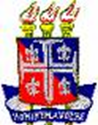 UNIVERSIDADE DO ESTADO DA BAHIADEPARTAMENTO DE CIÊNCIAS HUMANAS E TECNOLOGIASCAMPUS XXIII - SEABRA/BAJOCENEIDE, LANUCE, LUZIA E ROSÁLIATRABALHO EM TRIOS: O USO DA TECNOLOGIA NA EDUCAÇÃO INFANTILSEABRA - BA2018Será mesmo com tanto desenvolvimento tecnológicos hoje, o educador sabe lidar com estas ferramentas? Ou os espaços educativos estão adequados com os instrumentos relativo a tecnologia? Com estas indagações refletiremos a importância do educador conhecer estes recursos tecnológicos diversos e as escolas intervierem em espaços e projetos que insere desde cedo os filhos na informática, uma vez que conste no currículo da escola, aos professores é necessário mudança frente a esta nova realidade escolar.Ao abordar o uso da tecnologia na Educação Infantil em meio à sociedade contemporânea, requer fazer uma reflexão do contexto atual no qual está inserido. Sendo assim, o tema em questão aponta que não é só nos espaços formais e não-formais que dar-se o acesso aos aparatos tecnológicos.  Neste viés de interação ao se apropriar desde cedo desta tecnologia, nota-se que as crianças convivem em espaços que emitem sons, imagens e jogos eletrônicos, entre outros.Nesta perspectiva os educadores devem rever seus conceitos, a prática pedagógicas, insegurança, dentre outros. Repensar as ações e trabalhos pedagógicos a serem organizados a partir de instrumentos tecnológicas avançados. Nesse sentido, os professores tem que se atualizar em relação ao uso da tecnologia não somente pelo sistema educacional que convive, mas sim, para o crescimento pessoal e profissional. Para que a proposta pedagógica na Educação Infantil atinja os objetivos de maneira necessária, além de um ambiente agradável é preciso de investimentos educacional nos espaços de sala de aula inovadora, como também na formação dos professores frente aos avanços tecnológicos. Portanto, o uso da tecnologia tem influenciado discentes e docentes, de forma dialógica, sobretudo, levando em consideração que o alunado hoje é mais ágil que os próprios educadores face às novas Tecnologias de Informação e Comunicação. Nessa concepção a abordagem desta temática é de cunho pedagógico, que refletirá o processo formativo do futuro pedagogo, uma vez que ao se tratar deste tema em foco, devem-se adequar as práticas pedagógicas dos educadores e gestores educacionais, diante das novas exigências de uma sociedade que se torna cada dia mais tecnológica.